En  utilisant la fenêtre de gestionnaire de site, créer un site(nom : tourisme saharien) et les différents dossiers spécifiques de site (images, documents texte, son, vidéo, animation)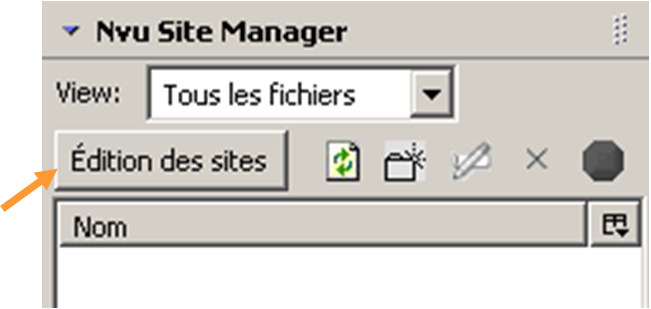 Enregistrer la première page sous le nom index.html dans votre site.Menu : ……………………………commande :………………………………….Insérer  un tableau de même dimension que la page et faite les fusions et fractions nécessaires des cellules afin d’avoir la mise en forme suivante Menu : ……………………………commande :…………………En utilisant la commande titre et propriétés de la page fixer la langue et le sens d’écriture, ajouter votre nom comme auteur de cette page et les mots suivants comme description : tourisme, Sahara, Tunisie Menu : ……………………………commande :………………………………….Compléter les champs suivants : entête : Tourisme saharien contacter nous  /Menu : Tozeur, Tatawin, jerba …, Fenêtre principale : définition de tourisme saharien (fichier description du dossier support TP5), pied de page : animation  Choisissez les couleurs d’arrière-plan, de texte  et des liens  Menu : …………….commande :…………………Insérer une barre horizontale dans la fenêtre principale d’affichage Menu: ……..…….commande :…………Insérer l’image  désert  après la barre horizontale  Menu: ……..…….commande :……………….Insérer un lien interne entre les mots contacter nous et l’animation du pied de page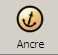 Menu : ………….commande :…………………Menu : ………….commande :………………… Créer une nouvelle page Tozeur (fichier Tozeur du dossier support TP5) Menu : ……..…commande :…….…Créer un lien hypertexte entre la page index et la page Tozeur  Menu : ………….commande :…………………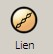 Tester votre site dans le navigateur  Menu : ………….commande :…………………Réalisation d’un site WebLogiciel : NVUTP1Enseignante : sana EdhayClasse : 3SI TICMenu Entête de la pageMenu Fenêtre principale d’affichagePied de page